MSc Thesis Examination – Remote ParticipationCandidates must email this form to kathleen.petts@schulich.uwo.ca, with their supervisor(s) copied.Due to COVID-19, the School of Graduate and Postdoctoral Studies (SGPS) recognizes that any combination of the candidate, the chair, the internal, university and/or external examiners may need to participate remotely.  However, SGPS urges that where possible, some participants, ideally at least the candidate and chair, are present on campus for the examination.Please enter each participant’s name, a phone number at which they can be reached during the examination if necessary, and whether their participation will be remote, or in-person.Zoom is the required primary conferencing technology. Zoom Pro (https://wts.uwo.ca/zoom/index.html).  A secondary backup technology must be chosen, in case the primary technology fails.  MS Teams is the recommend secondary technology. MS Teams (https://www.microsoft.com/en-ca/microsoft-teams/download-app)All examiners participating remotely must send (to kathleen.petts@schulich.uwo.ca) a complete list of questions to be asked on their behalf at the thesis examination no later than five days prior to the examination.  These questions will be provided to the examination Chair and will be asked on behalf of the examiner if all conferencing technologies fail.Candidates must test both the primary and backup conferencing technologies with their Chair of examination, once assigned and contact details have been provided by askmbp@uwo.ca All examiners will receive a copy of the thesis, through the Western internal repository. If an additional copy is to be provided to the examiners, this must come from the supervisor. Supervisors may also provide a copy of the public lecture slides to the examiners if desired. **Students are not permitted to contact examiners in regards to the examination**  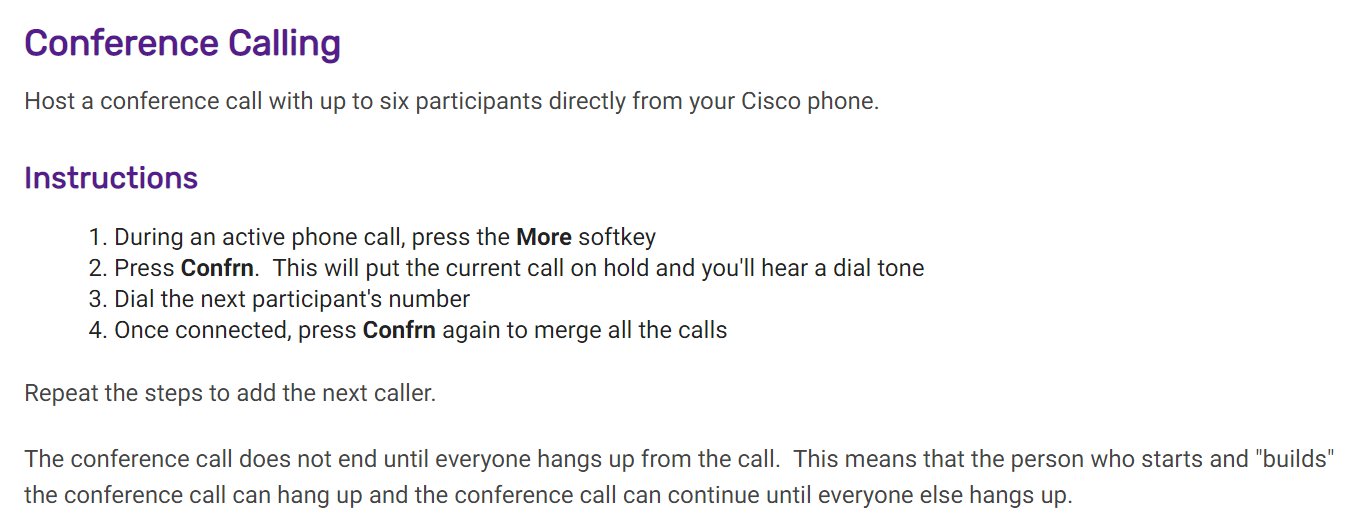 Participant TypeParticipant NamePhone number during examCandidateChair (to be entered by MBP)Program ExaminerProgram ExaminerUniversity ExaminerSupervisorBackup conferencing technology